MOÇÃO Nº 327/2021 Manifesta apelo a Prefeitura Municipal para promover melhorias junto ao Pronto Socorro “Dr. Afonso Ramos”. Senhor Presidente,Senhores Vereadores, CONSIDERANDO que na noite da última quinta-feira (13), estes vereadores que subscrevem estiveram em visita surpresa ao serviço de atendimento de urgência e emergência do Pronto Socorro “Dr. Afonso Ramos”, na zona leste da cidade;  CONSIDERANDO que na oportunidade os vereadores conversaram com os usuários do SUS, buscando informações sobre tempo de espera, acolhimento e qualidade do atendimento, bem como se havia medicamentos, realização de raio-x e outros exames, questionando sobre a avaliação dos mesmos sobre este serviço de saúde;CONSIDERANDO que foi colhido relatos de que, naquele momento em específico, o tempo de espera estava dentro do tolerável, mas que ainda pode-se ter maior agilidade; que os pacientes estavam sendo atendidos, medicados e realizados os procedimentos necessários em cada caso para reestabelecimento do quadro de saúde dos mesmos, restando apenas algumas reivindicações de melhorias no que tange ao espaço físico; CONSIDERANDO que entre os pedidos estão: maior agilidade no atendimento entre a triagem e a chamada no consultório médico; instalação de totem de álcool em gel, oferta de máscaras descartáveis e aparelho de aferição de temperatura corporal na porta de entrada; demarcação no chão de distanciamento social; limpeza dos vidros do fundo da sala de recepção; CONSIDERANDO por fim, que estes vereadores que subscrevem abaixo se comprometeram a intermediar junto ao Poder Executivo Municipal a realização dos serviços no local, já programando retorno ao pronto socorro para verificar se os problemas foram solucionados;ANTE O EXPOSTO e nos termos do Capítulo IV do Título V do Regimento Interno desta Casa de Leis, a CÂMARA MUNICIPAL DE SANTA BÁRBARA D’OESTE, ESTADO DE SÃO PAULO, encaminha apelo a Prefeitura Municipal para promover melhorias junto ao Pronto Socorro Dr. Afonso Ramos.  Plenário “Dr. Tancredo Neves”, em 14 de maio de 2.021._______________________________         __________________________________               ARNALDO ALVES                                    ELTON CEZARETTI                     -Vereador-                                                  “Tikinho TK”                                                           -Vereador-_______________________________         __________________________________               NILSON ARAÚJO                                         JESUS VENDEDOR                     -Vereador-                                                      -Vereador-       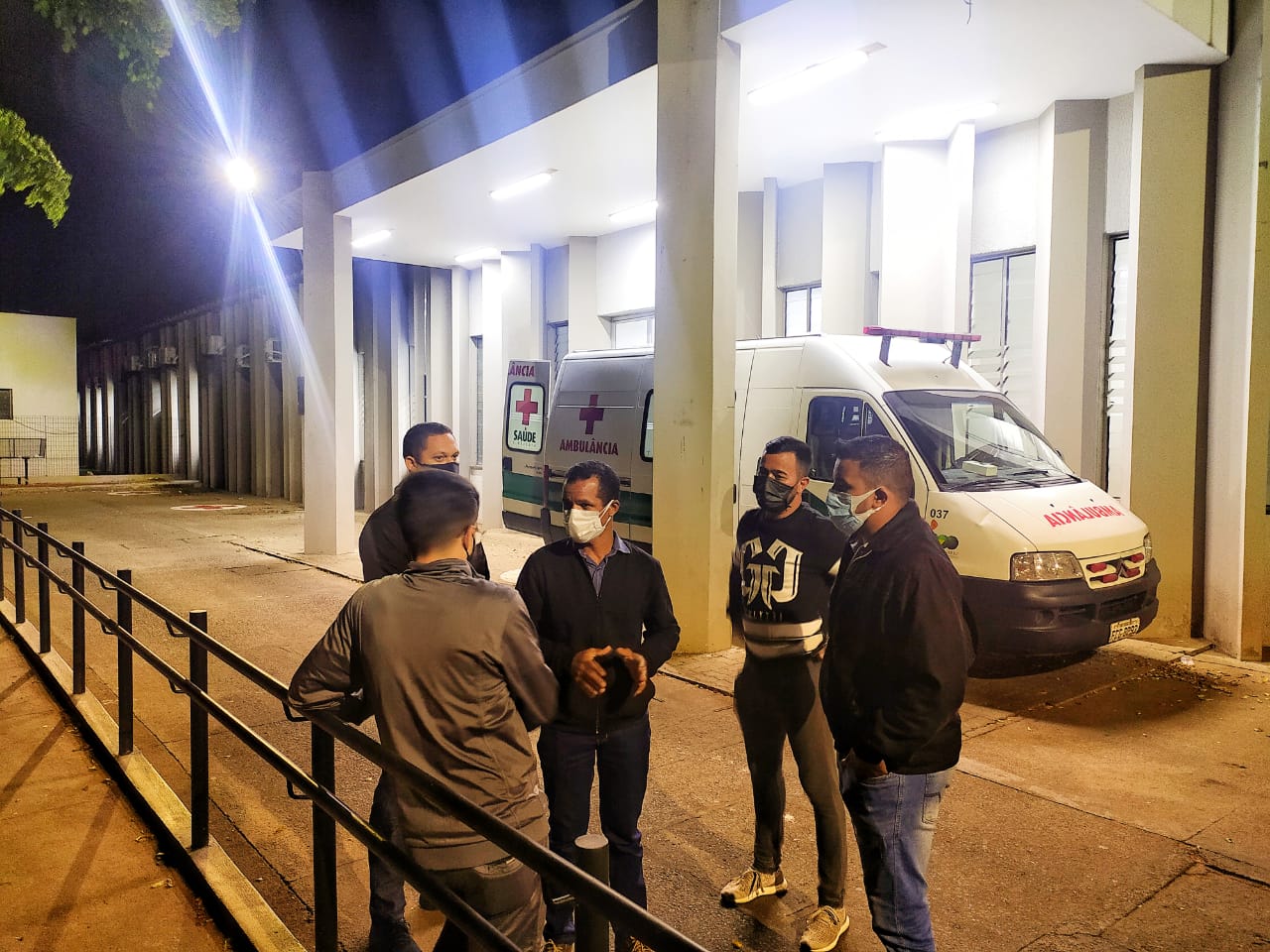 